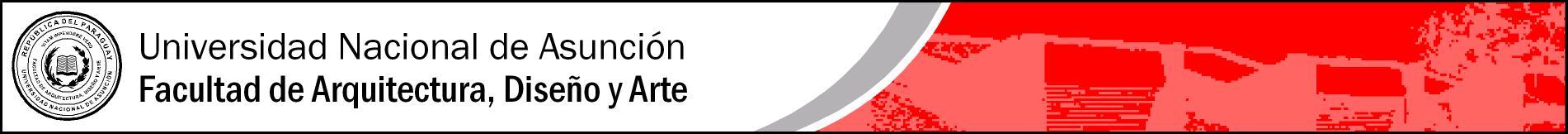 HISTORIA DEL ARTE PARAGUAYO III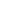 CARRERA: Artes VisualesSEMESTRE: 5° CARÁCTER: Obligatorio.   ••• OBJETIVO GENERAL••• CONTENIDO•••• BIBLIOGRAFÍA Básica y Complementaria